Подведены итоги творческого конкурса на создание логотипа «Кировск - здоровый город».В целях  формирования общественного мнения и ценностей среди населения в пользу здорового образа жизни, содействие творческой самореализации населения, привлечение внимания общественности к здоровому образу жизни, а также разработки и определения лучшего логотипа «Кировск – здоровый город» в символической форме, отражающей основные направления профилактического проекта «Кировск – здоровый город» и создания «визитной карточки» города Кировска как здорового города, предназначенного для дальнейшего использования в качестве символики.В конкурсе принимали участие жители Кировского района без возрастных ограничений, представляющие различные учреждения и организации, общественные и любительские объединения района.Оценка работ, представленных на конкурс, осуществлялась компетентным жюри по следующим критериям: соответствие целям и задачам конкурса, сюжетно-композиционная завершенность, творческий и индивидуальный подход к идее, художественная (эстетическая) значимость, качество выполнения, креативность  и оригинальность.По итогам конкурса официальным логотипом «Кировск – здоровый город» объявлен логотип, представленный учреждением «Кировский районный центр социального обслуживания населения» и в дальнейшем будет использоваться в качестве имиджевой символики.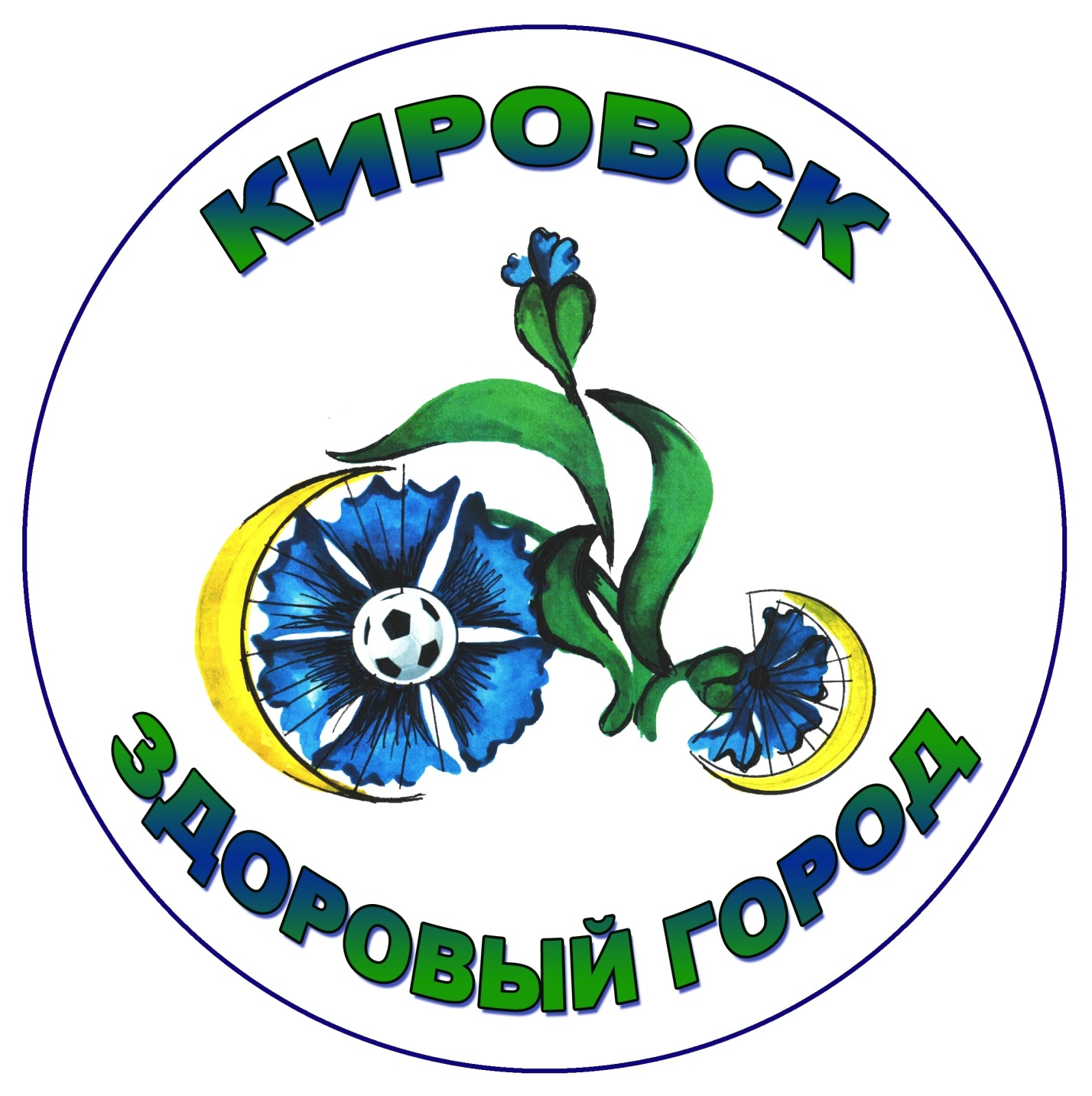 